КОНСПЕКТ ИНДИВИДУАЛЬНОГО ЗАНЯТИЯ ПО АВТОМАТИЗАЦИИ ЗВУКА Ш В СЛОГАХ И СЛОВАХ НА МАТЕРИАЛЕ ДИДАКТИЧЕСКОГО ПОСОБИЯ «СУНДУЧОК-РЕЧЕВИЧОК» С ПРИМЕНЕНИЕМ ТЕХНОЛОГИИ БИОЭНЕРГОПЛАСТИКАТема: Автоматизация звука Ш в слогах и словах (в начале слова)Возраст: 5-6 летНозологическая группа: Дети с ТНР (ОНР II-III уровень. Стертая дизартрия)Цель: автоматизация звука [Ш] в слогах, словах (в начале слова)Задачи:  Коррекционно-образовательные:закрепить навыки правильного произношения звука (Ш) в слогах, словах (в начале слова)развивать навык слогового анализазакреплять навык звукового анализа, навыка определения наличия звука Ш в словезакреплять знания о различиях звука и буквы Шзакреплять знания о характеристики звука Ш (твердый, согласный, глухой)закреплять знания о правильном артикуляционном укладе при произнесении звука ШКоррекционно-развивающие:закрепить умение определять место звука в слове;развивать внимание, память, мышление;развивать артикуляционную и мелкую моторику;развивать фонематический слух;развивать правильное речевое дыхание;развивать чёткость дикции, интонационную выразительность.Коррекционно-воспитательные:формировать навык самоконтроля за собственной речью, развивать познавательную активность;воспитывать усидчивость, умение выполнять инструкции.Оборудование: игровые персонажи «Лягушка-Квакушка» и «Веселый Язычок»; перчатка-персонаж ребенка, картинка артикуляционного уклада звука, картинка-схема описания звука Ш, счетные палочки, игровое пособие «Сундучок-речевичок», картинки артикуляционной гимнастики.I. Организационный моментЛогопед: Отгадай загадку, и ты узнаешь, кто пришел к нам сегодня в гости на занятие.Скачет зверушка, Не рот, а ловушка. Попадут в ловушку И комар, и мушка. (Лягушка)(Логопед показывает ребенку игрового персонажа Лягушку-говорушку)Логопед: а кто еще спрятался в моей коробочкеВёрткий, красный без костей Для передачи новостей! (Язык)(Логопед показывает ребенку игрового персонажа «Веселый Язычок»)Логопед: Правильно к нам пришел «Веселый Язычок» и «Лягушка-говорушка».   (Приложение 1)Скажи какой звук повторяется чаще других в имени «Лягушка-говорушка»? Правильно звук Ш.Наши друзья хотят научиться правильно и красиво говорить, и сегодня мы им покажем, как мы учимся произносить звук [ш]. Логопед: Чтобы у нас все получилось давай вспомним правила красивой речи: Каждый день всегда, везде – На занятиях, в игре – Громко, четко говорим, никогда мы не спешим, говорим всегда красиво, четко и не торопливо.II. Основная часть1. «Соотнеси с героем». (Приложение 2)Цель: развивать навык анализа зрительного образа буквыХод игры. В карман пособия добавляют картинку (например, змея). Ребенок должен сказать, как говорит данный герой и найти подходящее графическое обозначение изучаемого звука (например, змея шипит ш-ш-ш, выбираем букву Ш)Логопед: Вспомни, как мы обозначаем наш звук. Какая картинка подойдет нам? Кто шипит?(насос, паровоз, змейка)2. Характеристика звука.Логопед выкладывает на стол схему звука [ш].Логопед: Расскажи, что делают наши губы, зубы и язык когда мы произносим звук [ш]? (Губы - округляются, зубы - сближены, язык - поднят «чашечкой» к небу, воздушная струя - теплая).- Что еще ты можешь сказать про этот звук? (Звук [ш] – согласный, твердый).- Почему ты считаешь, что он согласный? (Его нельзя пропеть. Воздух, выходя изо рта, встречает преграду).3. Связь звука с буквой.Логопед: Вспомни, чем различается звук и буква? Звук мы… (говорим), а букву…. (пишем). Согласный звук [ш] обозначает буква «Ша», найди эту букву в алфавите. Из скольких элементов состоит эта буква?Обучающийся: Из 4 палочек.Логопед: Выложи букву из счетных палочек.4. Пальчиковая гимнастика (кинезиологические упражнения)«Колечко»Логопед: сейчас мы с тобой будем делать колечки пальчиками. Поочередно перебираем пальцы рук, соединяя в кольцо большой палец и последовательно указательный, средний, безымянный и мизинец. Упражнения выполняем, начиная с указательного пальца и в обратном порядке от мизинца к указательному. Выполняем сначала каждой рукой отдельно, затем обеими руками вместе.4. Артикуляционная гимнастика (биоэнергопластика. 1 этап работы с подключением артикуляционной моторки и ведущей руки)«Артикуляционная гимнастика» Цель: развитие подвижности органов артикуляционного аппаратаХод игры: ребенок последовательно вкладывает в кармашки с изображением выполняемого артикуляционного упражнения (ранее артикуляционная гимнастика была разучена без подключения руки) (Приложение 3)(Логопед сначала показывает упражнения с помощью игрового персонажа Лягушка-квакушка. Упражнения с подключением руки выполняются с игровым персонажем Веселый Язычок и персонажем-варежкой ребенка)Лопата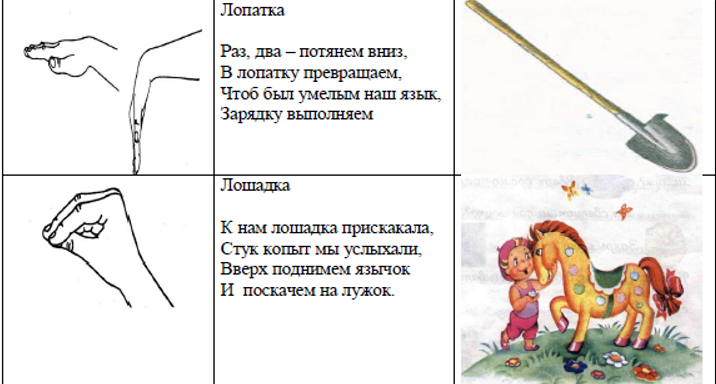 Раз, два – потянем вниз,В лопатку превращаем,Чтоб был умелым наш язык, Зарядку выполняем 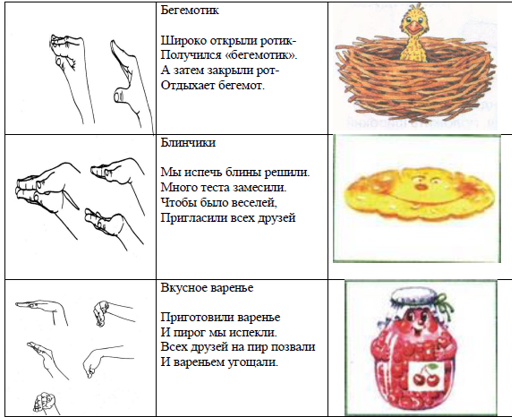 Вкусное вареньеПриготовили вареньеИ пирог мы испекли.Всех друзей на пир позвалиИ вареньем угощалиЛошадкаК нам лошадка прискакала,Стук копыт мы услыхали,Вверх поднимем язычокИ поскачем на лужокЧашечка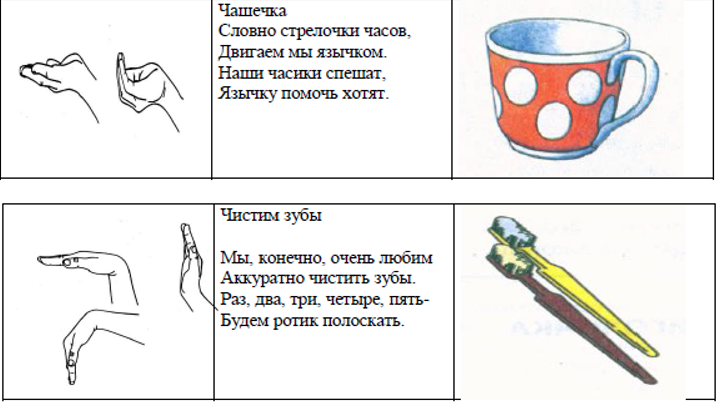 Словно стрелочки часов, Двигаем мы язычком.Наши часики спешат,Язычку помочь хотятЧистим зубыМы, конечно, очень любим Аккуратно чистить зубы.Раз, два, три, четыре, пять-Будем ротик полоскать5. Дыхательная гимнастикаЛистья шелестят. Предлагаются полоски тонкой зеленой бумаги, вырезанные в виде листиков и прикрепленные к "ветке". По сигналу "Подул ветерок" дети плавно дуют на листики так, чтобы они отклонились и шелестели.6. Слуховая разминкаЛогопед: сейчас я буду тебе задавать вопрос, внимательно послушай и скажи правильно ли я говорю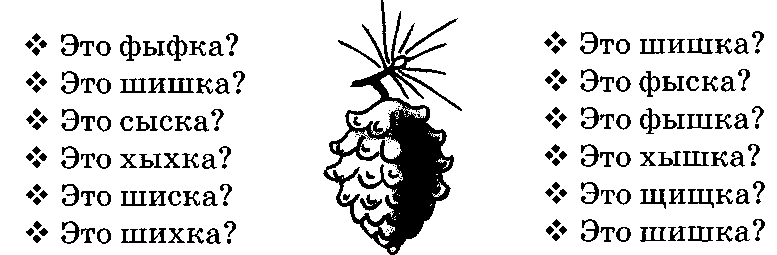 7. Развитие фонематического слуха.Логопед: Я тебе буду говорить слова, а ты, где услышишь звук [ш], хлопни в ладошиСлова: шапка, шар, сыр, картошка, рак, шило, мыло, лягушка, шмель, лес, жук.8. «Звуко-слоговые дорожки» (Приложение 4)Логопед: поставь пальчик на дорожку, тяни звук вместе с пальчиком. Сначала один звук, потом тянем звук к другому. Повторяй за мной.Цель: развивать навыки правильного звукопроизношения в изолированном варианте и в слоговом сочетанииХод игры: Ребенок ведет пальчик по тактильной дорожке протягивая изучаемый звук в изолированном варианте9. «Наряжаем елочку» (Приложение 5)Логопед: Посмотри, что это перед тобой (елочка). Как думаешь, что ей не хватает? (шишек). Давай украсим нашу елочку. В каждой шишке спрятан рисунок. Назови, что нарисовано и прикрепи шишку на елочку.Цель: развивать навык фонематического анализа и синтеза Ход игры: перед ребенком шишки с изображением различных предметов, содержащие разные звуки. Ребенок должен определить какая шишка содержит предмет с изучаемым звуком и добавить эту шишечку на елку.Модернизация: Ребенок должен придумать слова содержащие изучаемый звук и прикрепить на елку 10. «Звуковая змейка» (приложение 6)Логопед: Перед тобой картинки. Назови, что нарисовано на картинках и посчитай сколько звуков в этом слове, спрячь картинку в кармашек на той полоске, где количество квадратиков такое же, сколько звуков в слове.Цель: развитие навыков звукового анализа и синтеза, закрепление и актуализация навыков звукового разбора словХод: перед ребенком педагог выкладывает карточки с изображением различных предметов, содержащих изучаемый звук. Ребенок должен определить количество звуков в слове и определить ту полосу, в которой количество квадратов равно количеству звуков в слове11. Физ минутка Беленькое облакоОкругленные руки перед собойПоднялось над крышейПоднять руки над головойУстремилось облакоВыше, выше, вышеПодтянуться руками вверх; плавные покачивания руками над головой из стороны в сторонуВетер — это облакоЗацепил за кручу.Превратилось облако в грозовую тучуРуками описать через стороны вниз большой круг и опустить их; присесть. 12. «Слоговой паровозик» (приложение 7)Логопед: Назови, что нарисовано на картинках. Отхлопай слоги, посчитай сколько слогов в слове. Посади картинку в вагончик, номер которого такой же, как и количество слогов в слове обозначающей эту картинку.Цель: развивать навыки слогового анализа и синтеза Ход игры: ребенок выбирает карточку с изображением предмета, содержащим изучаемый звук, проводит слоговой анализ и определяет количество слогов. После помещает эту карточку в поезд номер, которого совпадает с количеством слогов в слове.III. Итог занятия- Какой звук мы сегодня произносили чаще всего?- Ты прекрасно сегодня занимался, правильно произносил звук (Ш).Лягушке-квакушке и Веселому Язычку понравилось с тобой играть. Приложение 1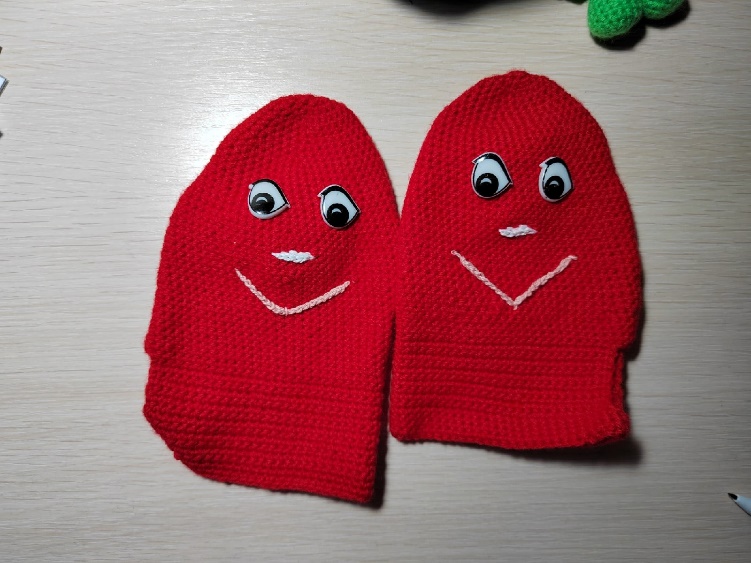 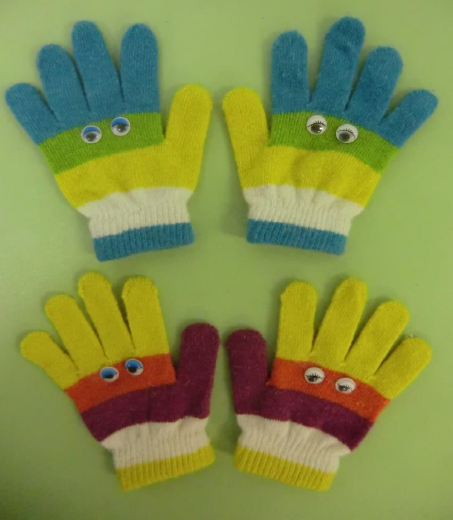 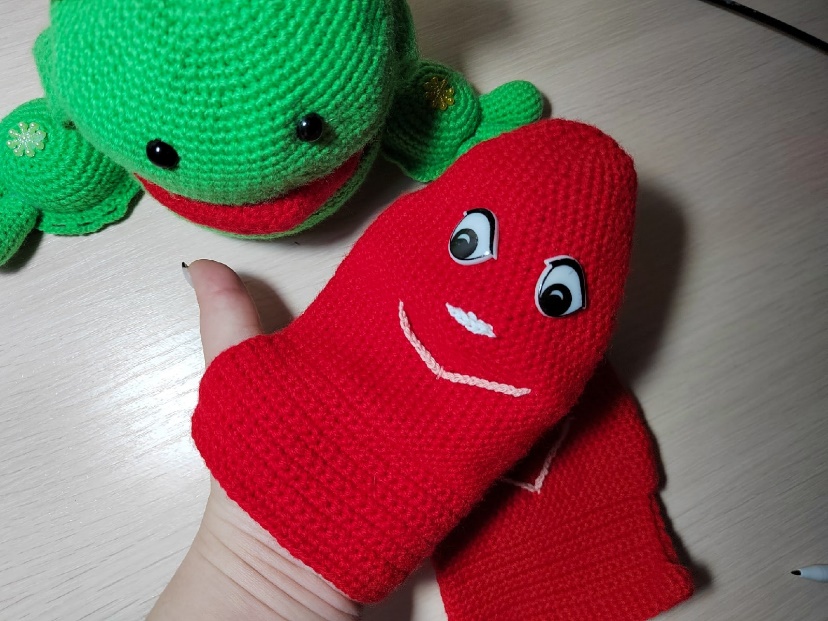 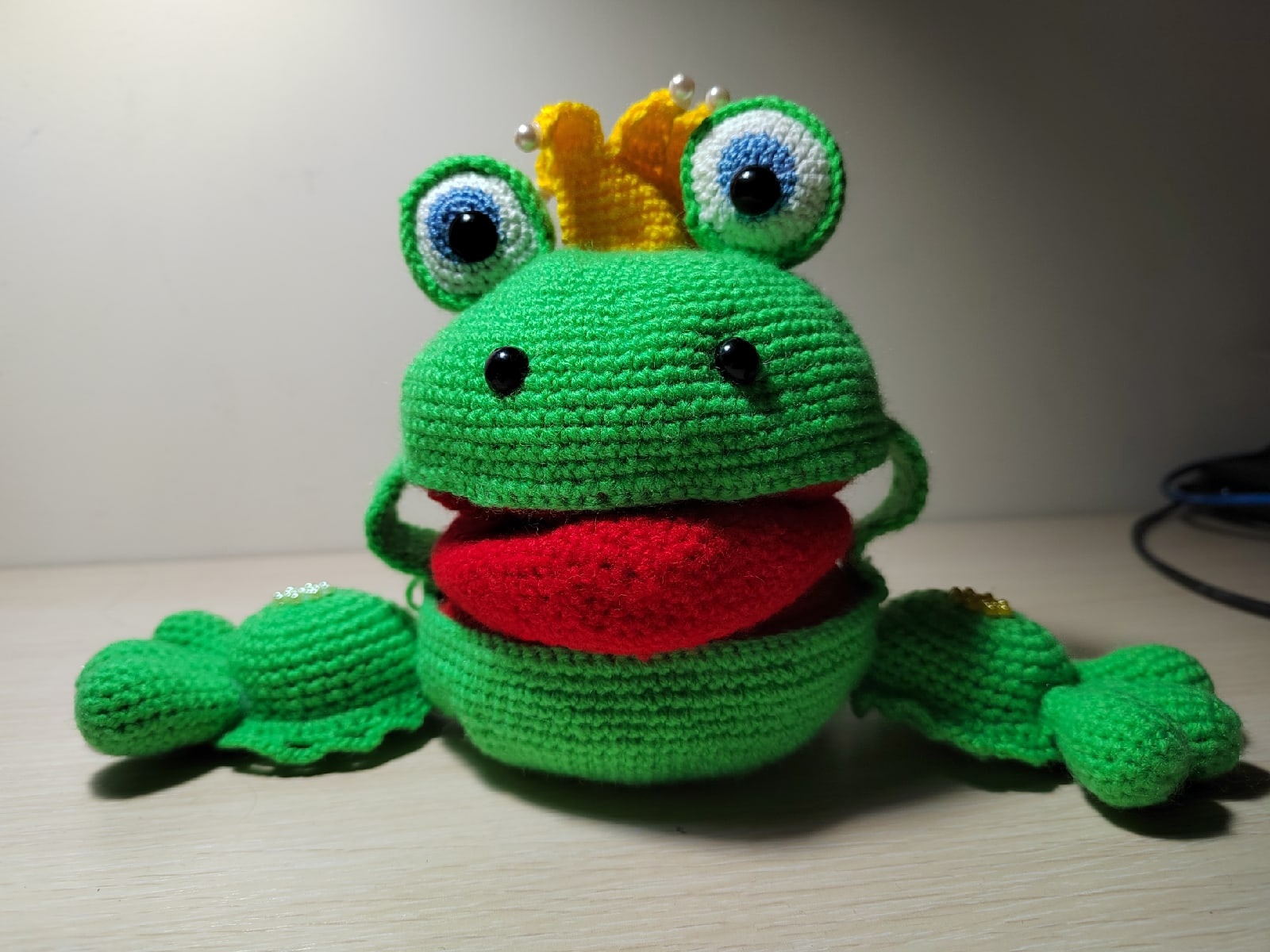 Приложение 2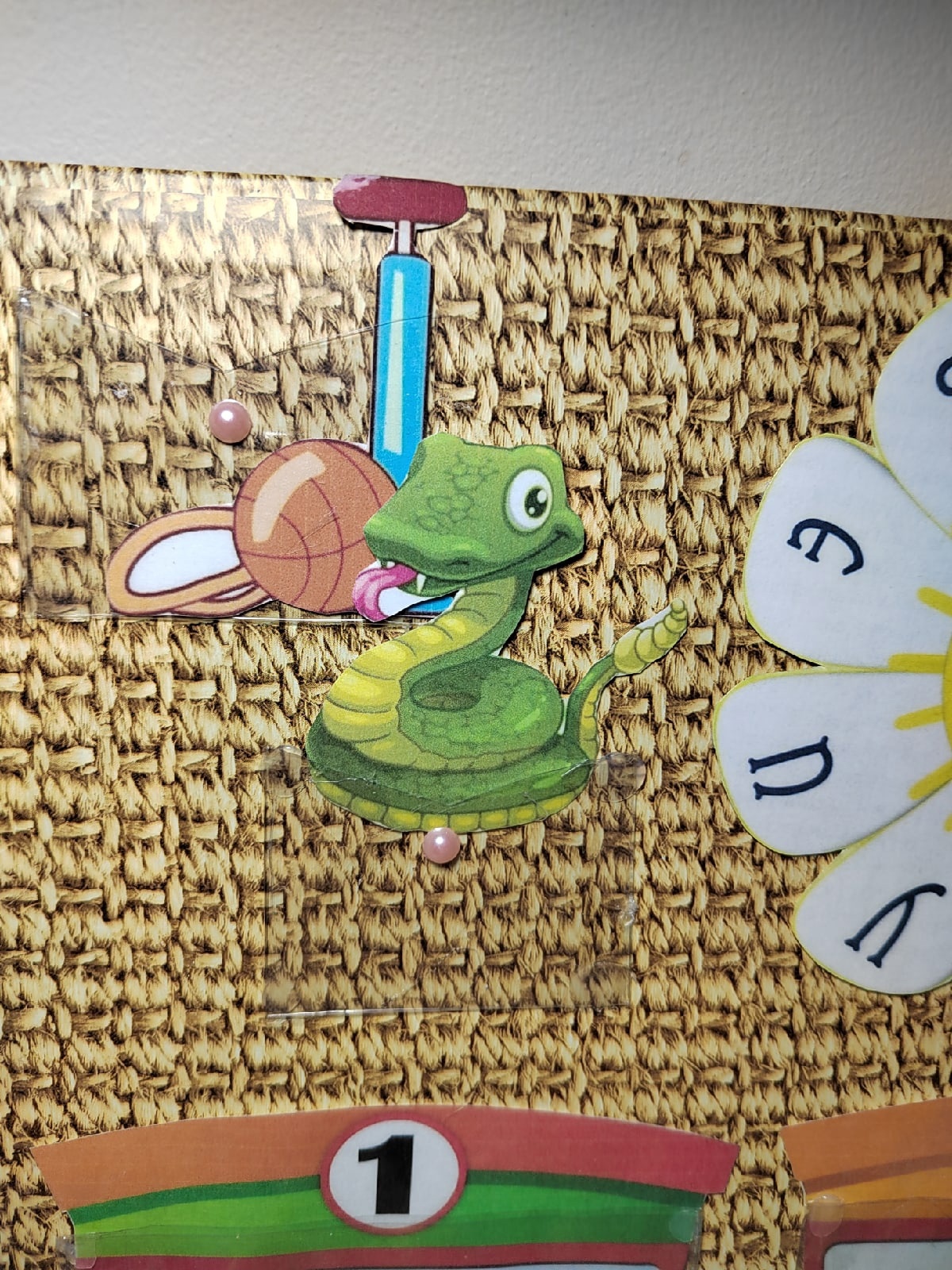 Приложение 3 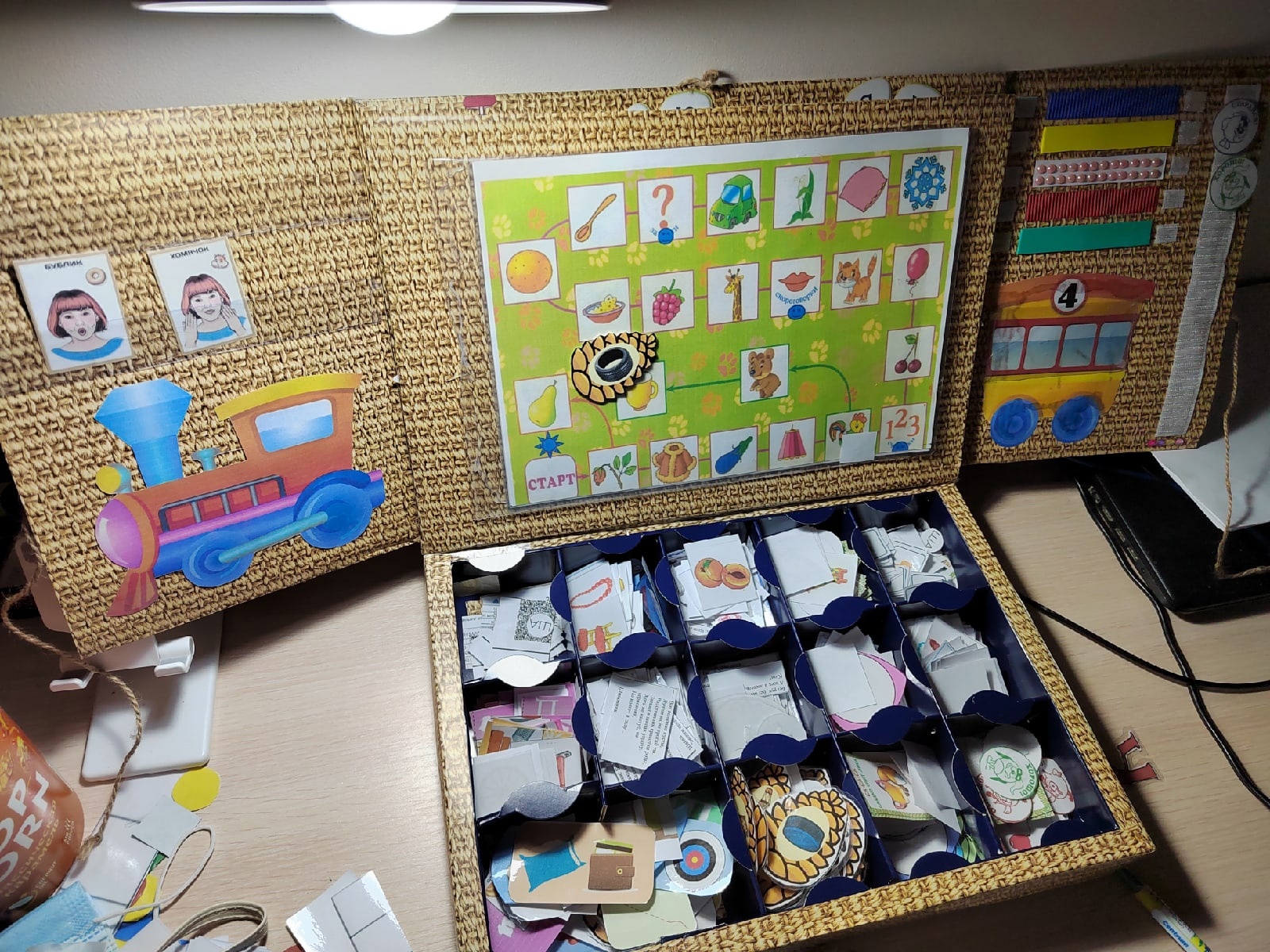 Приложение 4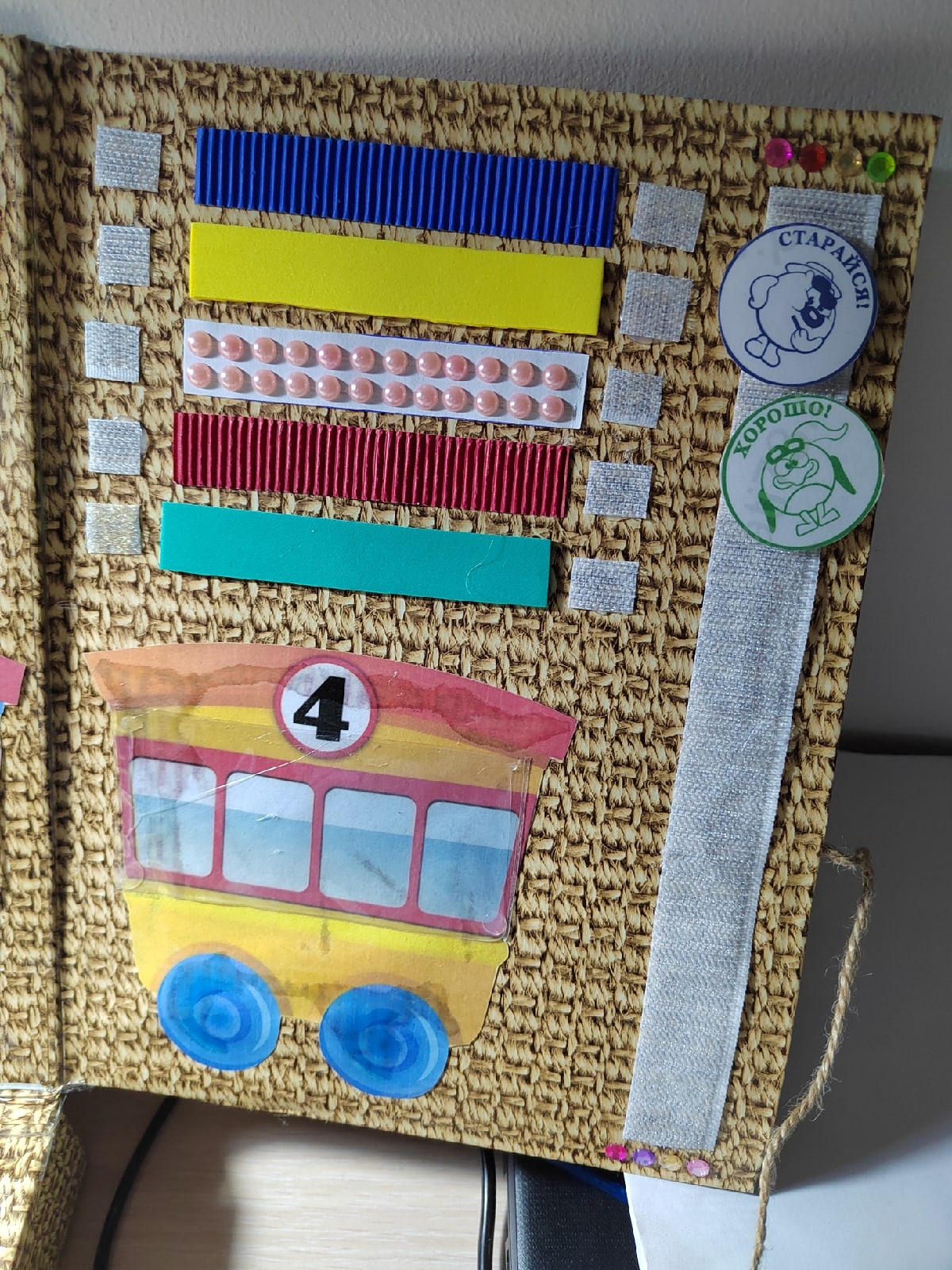 Приложение 5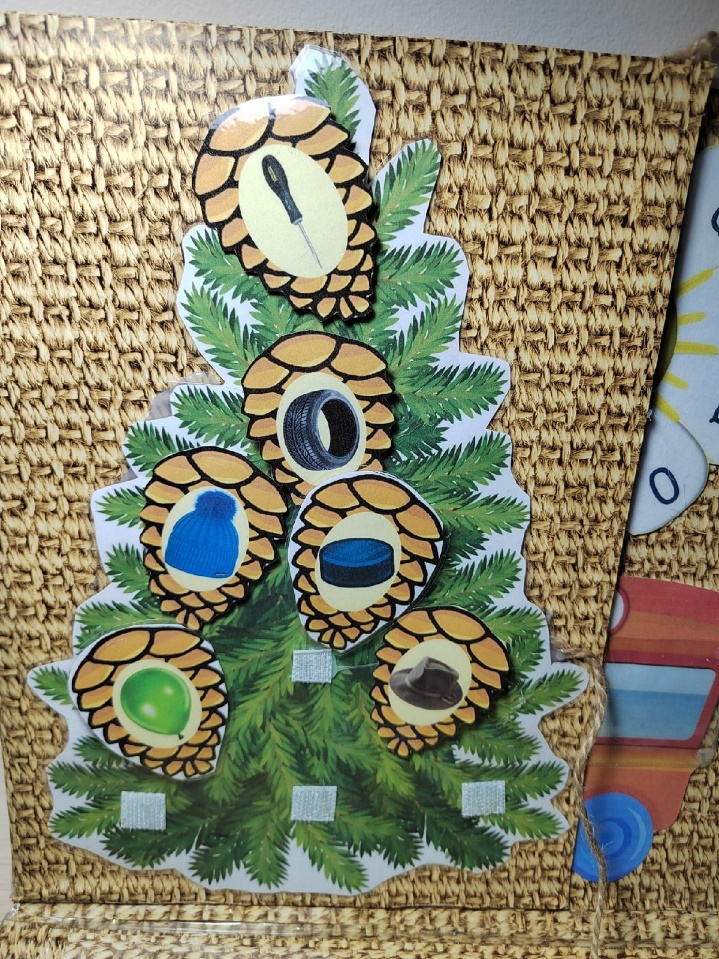 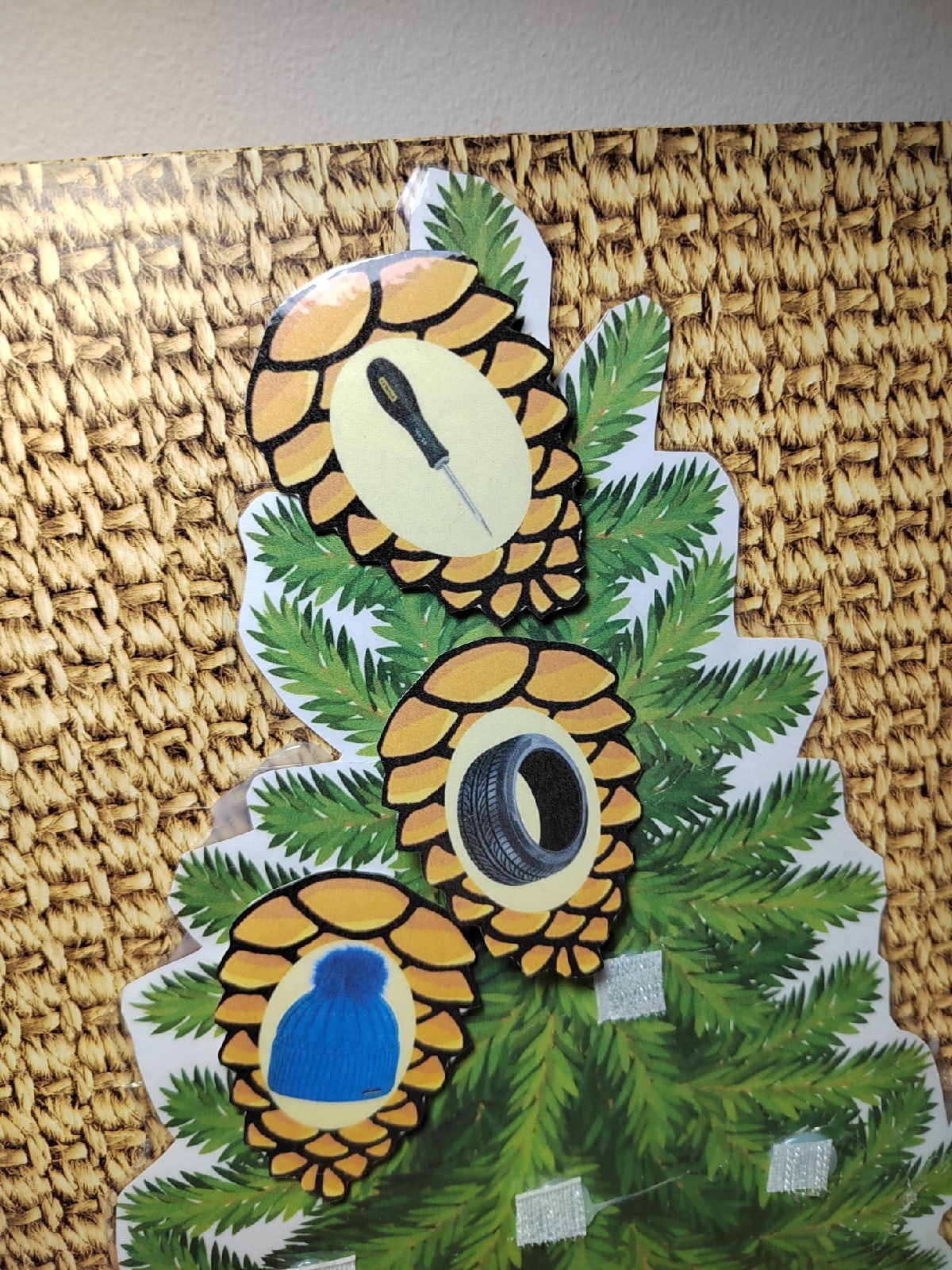 Приложение 6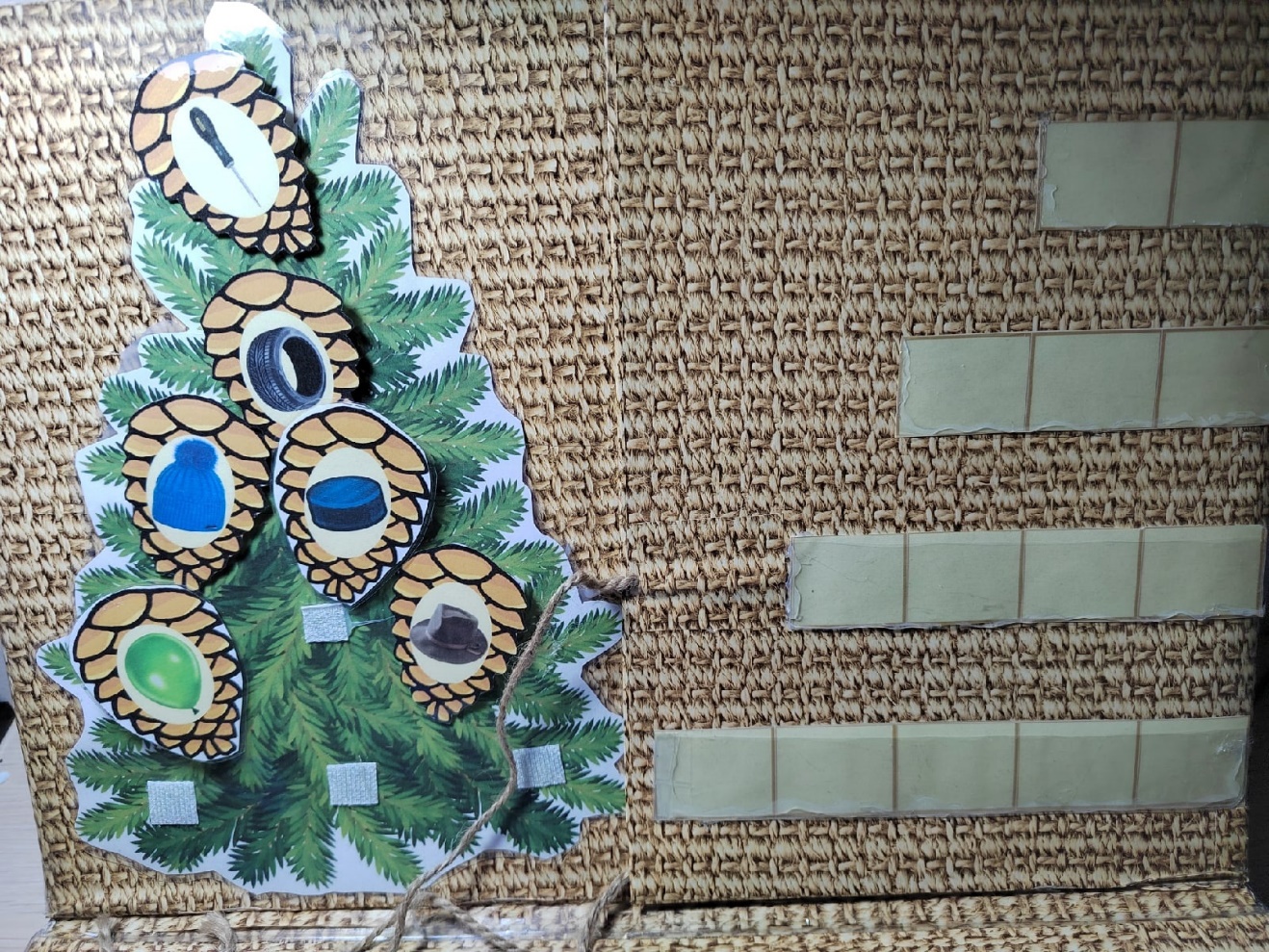 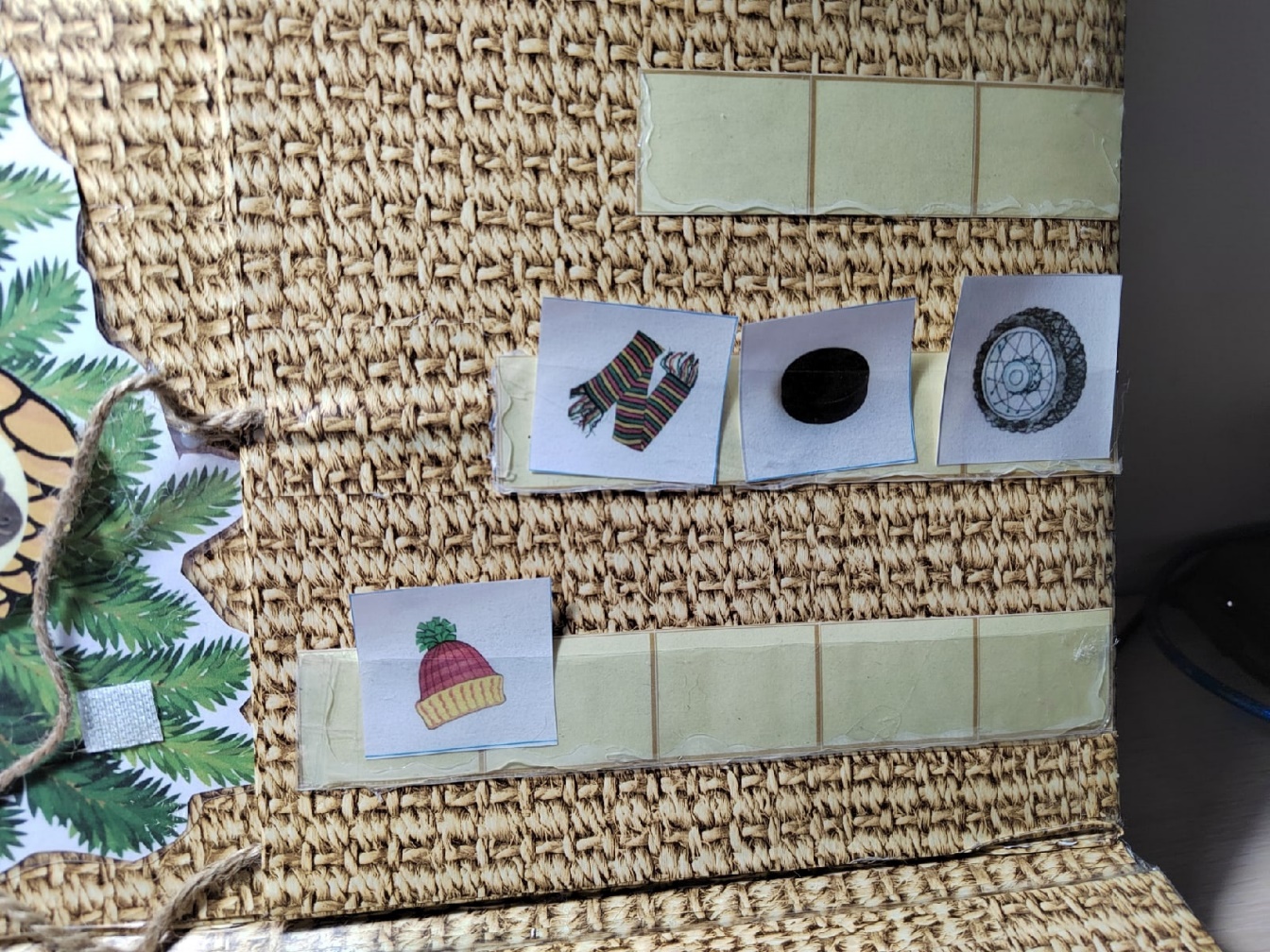 Приложение 7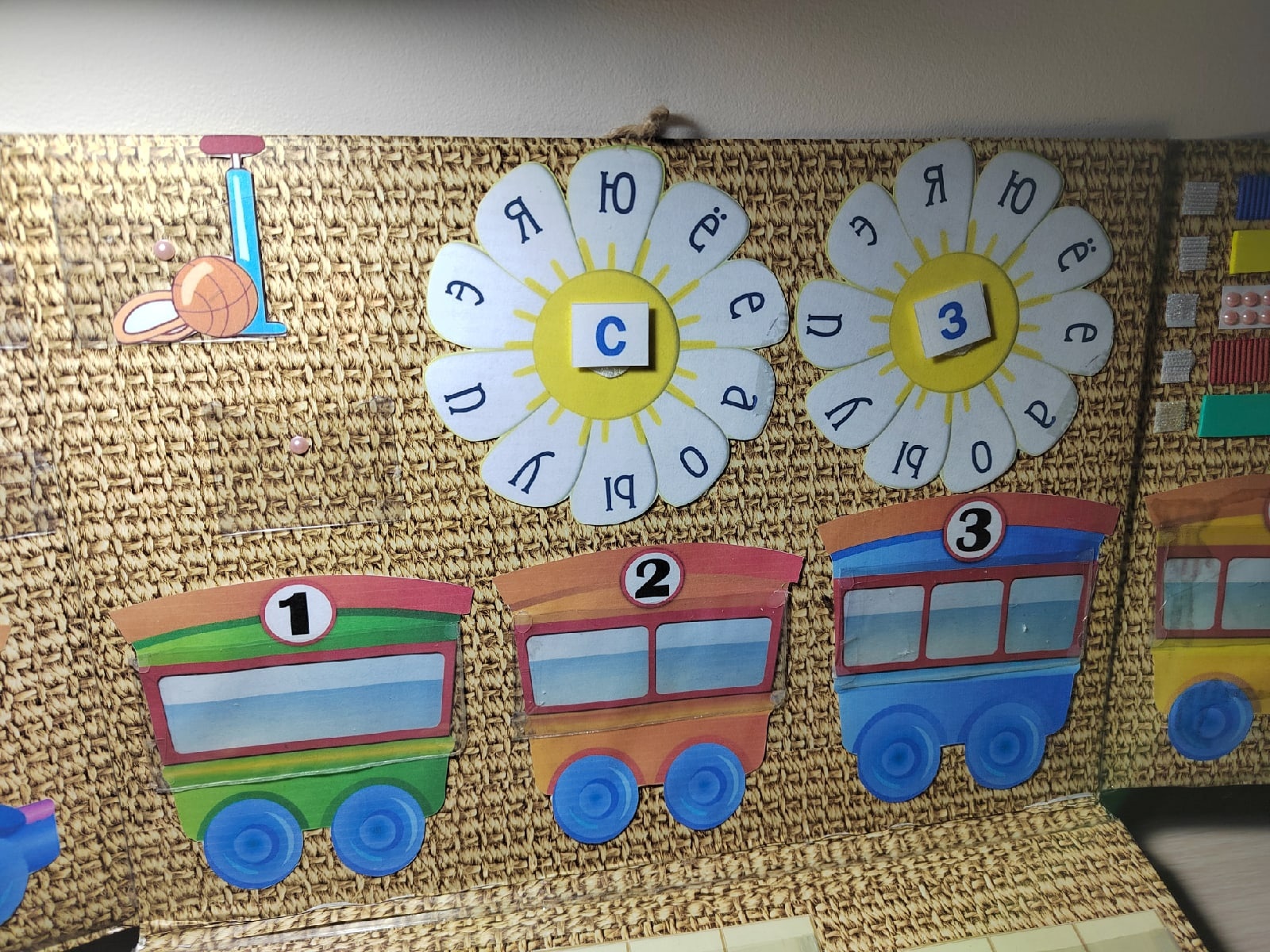 